Заняття № 3Тема: Правопис голосних у ненаголошеній позиції. Чергування  голосних  Опрацювати такі питання Правопис ненаголошеного О.Правопис ненаголошених Е та И (загальні правила).Ненаголошені  Е та И в префіксах і суфіксах.  Правопис І та И в префіксах і суфіксах.Чергування О-Е, Е-І при словозміні та словотворенні. О, Е, що не переходять в І. Відхилення в чергуванні О-І, Е-І. Чергування Е-О після Ж, Ч, Ш, Щ, ДЖ, Й.Чергування голосних у дієслівних коренях. Чергування О-А. Чергування О та Е з нулем звука. Чергування У-В,  І-Й, З-ІЗ-ЗІ (ЗО). Засвоїти основні поняття: наголошені та ненаголошені голосні, питомі та запозичені слова, словозміна, словотворення, чергування	 Література1. Бондар О. І., Карпенко Ю. О., Микитин-Дружинець М. Л. Сучасна українська мова: Фонетика. Фонологія. Орфоепія. Графіка. Орфографія. Лексикологія. Лексикографія : навч. посіб. Київ : ВЦ «Академія», 2006.       С. 83–100.2. Волох О. Т. Вступ. Фонетика. Орфоепія. Графіка і орфографія. Лексикологія. Фразеологія. Лексикографія. Словотвір. Вид. друге, перероблене і доп. Київ : Вища школа, 1986. С. 80–89.3. Козачук Г. О. Українська мова : практикум : навч. посібник. Видання друге. Київ : Вища школа, 2008.  С. 20–38.4. Лаврінець О. Я., Симонова К. С., Ярошевич І. А. Читай і знай! 2: Довід.-практикум з фонетики, орфоепії, орфографії, лексикології, фразеології сучасної української мови. Київ : Вид. дім «Києво-Могилянська академія», 2009. С. 25–27.5. Омельчук С. Практикум з правопису української мови: написання голосних. Дивослово. 2008. № 5. С. 12–16.6. Орфографічний словник української мови : близько 120 000 слів / уклад.: С. І. Головащук, М. М. Пещак, В. М.Русанівський, О. О. Тараненко. Київ : Довіра, 1994. 864 с.  7. Сучасна українська літературна мова : підручник / М. Я. Плющ,                Г. П. Бевзенко,  Н. Я. Грипас та ін. ; за ред. М. Я. Плющ.   Київ : Вища шк., 1994. С. 64–77.8. Український правопис. 4-е вид., випр. й доп.  Київ, 2004. С. 7–8, 9–16.9. Український правопис. Київ, 2019.  С. 8–13.10. Фурдуй М. І. Українська мова : практикум : навч. посібник / за ред. В. В. Різуна. 4-те вид., переробл. і доповн. Київ : Либідь, 2011. С.22–25.11. Шевелєва Л. А. Український правопис у таблицях.  Харків, 1998.12. Ющук І. Написання И та І в кінці слів після шиплячих. Дивослово.  2005. № 1. С.19.13. Ющук І. П. Практикум з правопису української мови. К. : Освіта, 2002. С. 50–73 Виконати вправи й завдання вдома Козачук Г. О. Українська мова : практикум : навч. посібник. Видання друге. Київ : Вища школа, 2008. Вправи 44, 49, 56, 60, 64 Вправа 44. На місці крапок поставте літери е, и чи і. Поясніть їх правопис. Пр..великий, пр..важкий, прибудова, пр..булий, пр..двічний, пр..дивний, пр..бивати, пр.д'явити, пр..здоровий, пр..берегти, прибуток, пр.дковічний, Прибалтика, п..р..орати, приземлитись, пр..звисько, пр..краси, прибічник, пр..зидент, пр..стиж, Переда  ча, пр..святити, пр..кумедний, преборканий, пр„вілля, пр„вид, пр..ведений, пр..їжджати, пр..вабливий, пр..своїти, п..р..оформити, п..р..хрестя, п..рила, п..р..на, п..р..метр, п..р..щеплення, п..р..скоп, пр..мовляти.Вправа 49. У наведених словах вставте пропущені літери. Використовуючи їх, напишіть твір на тему «Осінь». В..р..сн..вий, пр..крашати, пр..красно, пр..старий, город..на, пташ..чка, галяв..на, буз..на, стеж..чка, свинщ.вий, овоч..вий, яс..н..вий, б..р..з..вий, граб..вий, ключ..м, дощ..м, плащ..м, круч..ю, звір..м, зб..ра..шся, озира..шся, поспіша..ш, знаходиш, пр..див..шся, м..р..ж..во, ср..д..на , коричн..вий, груш..вий, калин..вий, ш..пш..н..вий, в..рб..вий, л..стопад...вий.Вправа 56 . Знайдіть слова, у яких можливі чергування [е] — [о], [і] — [а], [в] — [і], [о] — [а], [и] — [і], [и] — нуль звука, [і] — [и] — [о] — нуль звука, [и] — [о] — нуль звука, [и] — (ов), [и] — (ав), [у] - (ов). 1. Все, що вляглося на зиму, все, що від самої осені стояло на Пслі непорушно, тепер кришилося, ламалося під могутніми ударами весни (Гонч.). 2. Погоня звернула з дороги і гнала цілиною (Смол.). 3. В дальню Італію недугами гнана, Леся співала про рідні поляни, Луки Волині росисті, пахучі, Сиві Дніпрові задумливі кручі (Забаш.). 4. Раптом до вуха долітає давно жданий поклик трембіти (Коцюб.). 5. Лежить моя хустиночка, Що я вишивала, Як я свого чумаченька 3 Криму дожидала (Щог.). 6. Рясніє дощ, і падає лункіше М'яких краплин розмірене биття (Баж.). 7. Дуднить земля. Нещадно б'ють копита. І кінь Мазепи змучено хропить (Малан.). 8. Після нічної зливи зводився свіжий ранок (Десн.). 9. Іду високою горою в траві по пояс в ліс, а ліс сухий. Висохлий такий до найменшої галузки, аж порудів (Кобил.). 10. Не ворухнеться гаряче, висушене спекою повітря (Козач.). 11. Звірині тропи, покручені та виті, Він по снігу й чорнотропу читав несхибно (Рил.). 12. Вінок виходив великий, пелехатий, але Дарка хапалась вити скоріше і ні на що не вважала (Л. Укр.). 13. А над тою ямою стояло дерево, а на дереві дрозд гніздо в'є (Фр.). 14. Сувої хмар заслали небо (Рил.). 15. Бігучі річечки спускалися з гір, рили талий сніг, розтоплювали (Мирн.). 16. Між двома горами послався той шлях, порізаний ровами, що викручувала весняна вода, стікаючи з гір (Мирн.). 17. Самій недовго збитися з путі, Та трудно з неї збитись у гурті (Л. Укр.). 18. З-за хрещатих листочків уже голубів ніжний цвіт барвінку, сміявся, як збиточне дитя з-за маминого подолка (Іван.). 19. Машина різко збавила швидкість, почала забирати вліво (Збан.). 20. Сопів ковальський міх, тріскотіло вугілля, а коваль старий ще віхтиком покропив його водою (Гол.). 21. Ой зозуле, зозуленько, Нащо ти кувала. Нащо ти їй довгі літа, Сто літ накувала (Шевч.). 22. З перших літ дитину мати За рученьку водить; А як стане підростати, Само собі ходить (Граб.). 23. Не квітне заповідний сад (Малан.). 24. Квітує сад. Це я його садив. І на душі у мене тепло й гарно (Дмитер.). 25. Чорне вороння сідало громадами на сніг і знов здіймалося з місця (Коцюб.). 26. Орю свій переліг — убогу ниву. Та сію слово (Шевч.).Вправа 60. 1. Знайдіть слова, у яких [о] та [е] можуть чергуватися з [і]. 2. Знайдіть слова, у яких [о], [е] у закритому складі не чергуються з [і]. 3. Знайдіть слова, де [і] виступає у відкритому складі. Ніхто не знає, де його доля: попереду, позаду чи збоку. Він вірив, що попереду — в роботі, в невсипущій роботі, в любові до землі, до колоса, до людини. Данило любив, як, вигинаючись, б'ючи на сполох, аж до самого неба половіли ниви, і мав радість, коли червень клав сивину на жито, а золотість на пшеницю: він любив, коли вдосвіта липень клепав коси, коли серпень цілими днями тиховійно сіяв у рахманну землю зерно і надії, а вересень стишував напівсонну пісню джмеля; він любив, як літні маки бриніли маківками, а осінні — тримали в підволохачених гніздах зорі; він любив пахощі свіжого хліба і золоту задуму соняшників; довірливий і вразливий, він бентежно прислухався до чийогось життя і до плину води, що жебонить і грає у корінні, і до всієї своєї хліборобської сторони, що трималась на сивому житі і добрих спокійних орачах (М. Стельмах). Вправа 64. 1. Поясніть випадки чергування [є] з [о] після шиплячих та [й]. 2. Вкажіть, у яких словах [є] та [о] виступають закономірно. 3. Знайдіть відхилення від цієї закономірності. 4. Де можливо, наведіть паралельний приклад чергування з української чи російської мов. Зразок: вечеря — вечора; шостий — шести. 1. Звірятко повело вухами, ніби почуло думки чоловіка, черкнуло обмерзлою лапкою об лапку, а потім втопило їх у сніг отак, наче вклонилось комусь, стрибнуло і знову стало рухливим клубком. То й котись до ожередів, що мають золоту розмову з місяцем і вітерцем. 2. Із завулка дівчина вийшла на луг, де стояли стоги отави, і зникла в стіні очеретів. Чого вона не виходить на річку? 3. Данило теж увійшов в очерети, пробив їх плечем, вийшов на заметений брід, оглянувся довкола. 4. ... Данило пішов попереду, повернув у завулок, де верби спроквола на решета тіней натрушували паморозь. 5. Поки він думає про сховок, з хати озвалася впівголоса пущена пісня, в ній, напевне, віками настоювався смуток. 6. По-новому вражений тугою чиєїсь осиротілої душі, і голосом Мирослави, і щемом, який до болю в'ївся у серце, він згадав своє сирітство... 7. Біля присілка білояра пшениця була молода і вища, а горді соняшники стояли на схід. 8. День склав свої білі крила, а вечір підняв чорні і послав на землю сон. 9. Змучений душею, ішов Данило од пожарища до пожарища, що колись звалося селом, де навіть вода почорніла, а перед очима все стояв образ знівеченої вроди, що чекає й не дочекається свого нареченого. 10. Біля очеретів стрепенулася, злетіла в небо качечка... 11. А ось і перша бджола, шукаючи поживи, золотим жолудцем упала на мачушник, забриніла йому ранкову пісню і почала набирати пилок у свої кошики. Жаль тільки, що їх тільки двоє у неї, а має шестеро ніг... 12. Вже медово погустішало місячне марево, у видолинку завчено озвався деркач, і тишина-тишина над світом, що навіть чути, як житній колос розмовляє з пшеничним, як поводить скрипучим вусом ячмінь  (М. Стельмах). Завдання для виконання в аудиторії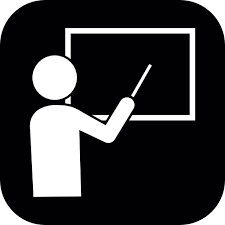 1. Переписати,  вставляючи  літери е або и. Обґрунтувати написання кожного слова. Пояснити, згідно з яким принципом орфографії вони пишуться?3...рно, в...селка, пал...ць, трав...нь, кам...ня, дзв...нить, вогн...ще, сел..ще, ключ...к, п...р...на, бр...ніти, тр...мтіти, тр...мати, пр...зидія, пр...ємний, довірл...вий, вит..рти, промов...стий, зб...рати, пож...рати, кр...нич...нька, біляв...нький, довж...на, товщ...на, Ольж...н, непр...краш...ний, заверш...ний, дрозд...ня, зображ...ння, плем...на, пал...во, мар...во, довж...л...зний, мислит..ль,  сем...ро, ч...кати.  2. Переписати, вставляючи літери е або и. Обґрунтувати написання кожного слова.Ш...лестіти, непр...м...ренний, хлоп...ць, велет...нь, пром...ня, струм...ніло, видов...ще, в...р...дливий, в...л...чезний, кр...ниця, бл...щати, пр...святий, пр...года спост...режл...вий, напор...стий, смуж...чка, ріднес…нький, площ...на, шир...на, доньч...н, смаж...ний, окресл...ний, лелеч...ня, утвор...ння, письм...на, печ…во, вар.. .во, товст…лезний,  любит…ль, шест.. .ро.3. У лівий стовпчик виписати слова із вставленою у суфіксах буквою и, у правий зі вставленою буквою е.	Станов...ще, мереж...во, стеж...чка, дал...ч, вдесят...ро, велет...нь, ровесн...ця, промов...стий,    враж...ння,    віконн...ця,    няньч...н,    щебетуш…чка,    вдумл...вий,  звелич...ний, довж...лезний, пряд...во, рушн...чок, вжал...ний, велич...на,  виховат...ль, старш...нький,    стривож...ний,    хмар...ще,    п’ят...ро,    вінн...чанин,  озелен...ння, незнайом...ць, осич...на, плюш...вий, лелеч...ня, вірмен…н, книж...чка, громадян...н, дал...на, перепел...ня.4. Виписати у лівий стовпчик слова із вставленою буквою і, у правий – із буквою и.Щ...т, ск...ртоправ, сн...п, ч...тко, пок...с, ч...сто, ш...шкар, окр...п, др...жджі,  заб...рати,    слідоп...т,    розк...ш,    підп...рка,    підп...рати,    самоск...д, кор…сно,  пог…дний, гр...б (рослина), ш…стдесят, св...нар, ш...роко, заст...байте (наказовий спосіб).Ключ.   З   останніх   букв   прочитаєте другу   частину   вислову   О. Довженка:   «Життя коротке...».7. У поданих контекстах знайти слова, в яких є чергування голосних фонем. Навести усі словоформи та похідні від них, де можуть відбуватися ці чергування.Уже стоять вози під яворами. Полтавський полк готовий у похід. Готуйте коней, Неблизька дорога. Благословіть в дорогу, матері. А що там буде, смерть чи перемога, – Полтавський полк виходить на зорі! Там бій гримить. Там гине наша воля (Л. Костенко).8. Пояснити, чи може [і] чергуватися з	 [о] та  [е] у таких словах:Кріт, світ, поріг, ніч, віск, бій, мій, двір, звір, бір, твір, ліс, віз, сніп, стіл, сніг, промінь, совість, дзвін, óбід, обід, сіль, біль, рій, Матвій, Юрій, схід, переліт, щебет, вечір, дефіс, довід, аналіз.9. Дописати речення, дотримуючись чергування /у/ – /в/, /і/ –/й/. Відповідь обґрунтувати.1. Птахи вже відлетіли (і – й, у – в) … 2. Ліс принишк (у – в, і – й) … 3. Листя ще подекуди трималося (і – й, у – в) … 4. Небо не було таким високим (і – й) безхмарним, як на початку осені (і – й, у – в) … 5. Надходила пізня осінь (і – й, у – в) … 6. Природа готувалася до спокою (і – й, у – в) …11. Перекладіть українською мовою. Поясніть наявні позиційні чергування У-В, І-Й.Принимать участие. В прозрачном воздухе. Из года в год. В голубых предгорьях Кавказа. В своем произведении.  Ветер в лицо. Отцы  и дети. В некоторых упражнениях. С самого утра идет белый, пушистый снег. Сложить вдвое лист бумаги. Взаимная помощь. У его сестры. Село тонуло в вечерних сумерках. В трудных условиях. В борьбе с суровой природой. Уверенная походка. Человек в море. В тылу врага.12. Написати твір на тему «Як я провів (провела) мої перші студентські канікули?», дотримуючись правил чергування /у/ – /в/, /і/ –/й/. Зверніть увагу на зміни й доповнення в правилах нового правопису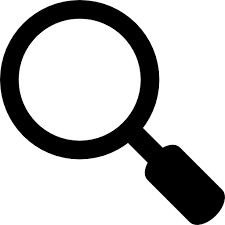 Питання для самоконтролю1. Як перевірити написання ненаголошених Е та И в коренях, суфіксах і префіксах?2. Коли у префіксах пишеться буква И, а коли І? 3. Сформулювати основне правило чергування звуків  [о],[е] з [і]?4. У яких випадках [о],[е] у відкритому складі не змінюється на [і] в закритому?5. У яких випадках після шиплячих та [j] вживається [е], а в яких [о]?6. Від чого залежить чергування О – А в коренях дієслів?7. Сформулюйте правила чергування  прийменників  і префіксів у, в. Коли такі чергування неможливі?8. Сформулюйте правила чергування сполучників і – й, прийменників з – із – зі (зо).Український правопис 2019 року  Д О П О В Н Е Н О§ 23. Позиції вживання прийменників і префіксів У та ВПункт 1 3) на початку речення або слова перед двома чи трьома буквами, що позначають приголосні: У присмерку літають ластівки низько; У структурі слова таких морфем немає;Пункт 23) після слова, яке завершує буква на позначення приголосного, перед словом, яке починає буква, що передає голосний: Вартовий поглянув в отвір. 4) перед абревіатурою, у назві першої букви якої вимовляють голосний: В НБУ (В ен бе у), В МВФ (В ем ве еф); 5) після скороченого слова на приголосний, яке вимовляють повністю з кінцевим голосним: 1990 р. в місті сталася незвичайна подія;§ 24. Позиції вживання сполучників і часток І, Й та І, Й на початку слівПункт 1… на письмі вживаємо і в таких позиціях: 1) між буквами на позначення приголосних: Вірю в пам’ять і серце людське (Б. Олійник); Він іде; Тут ідеться про народні звичаї.Пункт 4. Після букв й, я, ю, є, ї вживаємо єднальні сполучники і або та, пор.: Неподалік вони побачили зелений гай і широку долину і Неподалік вони побачили зелений гай та широку долину; Теорія і практика перекладів і Теорія та практика перекладів.§ 25. Позиції вживання прийменника З та його варіантів ІЗ, ЗІ (ЗО) Пункт 1. З уживаємо:3) між двома буквами, перша з яких позначає голосний, а друга — приголосний: Як сонях той до сонця, до Вкраїни свій погляд я з любов’ю повертав (Ф. Малицький).Пункт 3У позиції перед деякими буквосполученнями варіанти із та зі можуть бути взаємозамінними, пор.: Устав разом із сходом сонця і Устав разом зі сходом сонця.